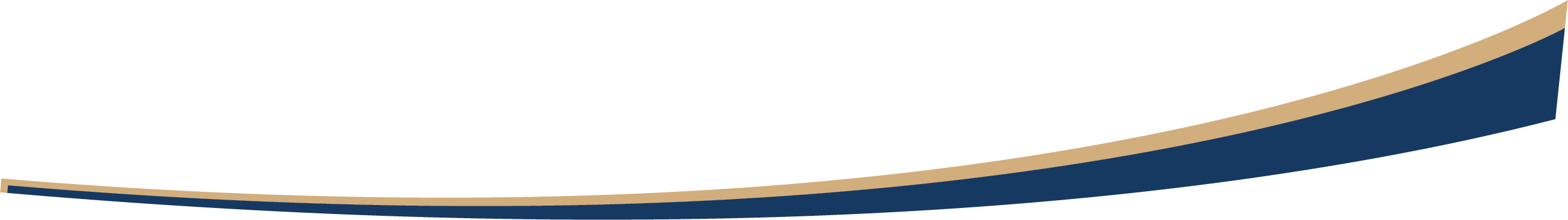 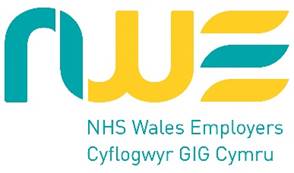 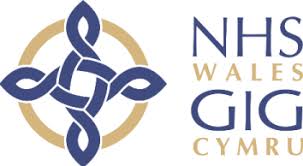 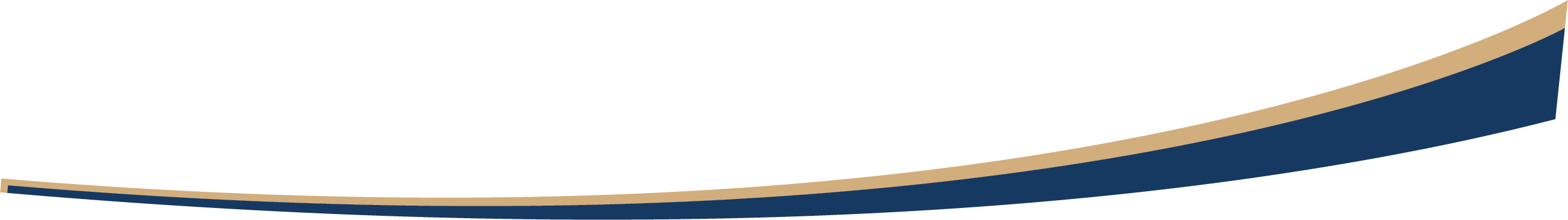 TEITL Y SWYDD 		Cynorthwyydd Prosiect – Band 2TROSOLWG O’R SWYDD	Bydd deiliad y swydd yn darparu cefnogaeth weinyddol trwy gynorthwyo gyda chynllunio a chyflwyno Prosiectau, pecynnau gwaith neu gynhyrchion.Gan weithio fel rhan o dîm y prosiect nhw fydd y pwynt cyswllt cyntaf i staff ar bob lefelPrif Ddyletswyddau'r SwyddPrif Ddyletswyddau'r SwyddPrif Ddyletswyddau'r SwyddDarparu cefnogaeth weinyddol i gynorthwyo gyda chynllunio neu gyflwyno rhaglen / prosiect i gyflawni amcanion strategol.Gweithio o fewn prosesau safonol a ddiffinnir yn glir, gan uwchgyfeirio risgiau a materion i'r uwch staff priodol wrth iddynt godiDarparu cefnogaeth weinyddol i gynorthwyo gyda chynllunio neu gyflwyno rhaglen / prosiect i gyflawni amcanion strategol.Gweithio o fewn prosesau safonol a ddiffinnir yn glir, gan uwchgyfeirio risgiau a materion i'r uwch staff priodol wrth iddynt godiDarparu cefnogaeth weinyddol i gynorthwyo gyda chynllunio neu gyflwyno rhaglen / prosiect i gyflawni amcanion strategol.Gweithio o fewn prosesau safonol a ddiffinnir yn glir, gan uwchgyfeirio risgiau a materion i'r uwch staff priodol wrth iddynt godiYn gyfrifol iYn gyfrifol iYn gyfrifol i(O ran adrodd)      Atebol:     Yn broffesiynol:     Prif GyfrifoldebauPrif GyfrifoldebauPrif GyfrifoldebauCyfathrebiadauYmdrin â cheisiadau cychwynnol am wybodaeth ac ymholiadau sy’n ymwneud â’r prosiect, bydd gofyn i ddeiliad y swydd gynnal perthynas adeiladol ag ystod eang o randdeiliaid mewnol ac allanolCyfnewid gwybodaeth arferol sy’n ymwneud â’r prosiect a phrosesau busnes ag ystod eang o randdeiliaid allanol, gan uwchgyfeirio unrhyw ymholiadau cymhleth neu sensitif at y staff perthnasolGweinyddu ProsiectFel y pwynt cyswllt cyntaf ar gyfer ymholiadau allanol, bydd deiliad y swydd yn datrys ymholiadau arferol tra’n defnyddio crebwyll cadarn i geisio cyngor neu i dynnu sylw staff uwch at unrhyw faterion sy’n codiBydd deiliad y swydd yn gweithio mewn ffordd sy'n sicrhau bod gwasanaeth o ansawdd uchel yn cael ei ddarparu, gan drefnu ei waith i gwrdd â'r cyfnodau brig a’r cyfnodau tawel yn ystod y diwrnod gwaith gan sicrhau bod terfynau amser a thargedau'n cael eu cyrraedd. 
Darparu cefnogaeth weinyddol effeithlon i dîm y prosiect gan gynnwyso Rheoli’r dyddiaduro Rheoli e-byst a chyfathrebiadau eraillo Cefnogi tasgau penodol yn ôl yr angen.Datblygu PolisïauCyfrannu at drafodaethau gyda staff prosiect mewnol ynghylch newidiadau arfaethedig sydd angen eu gwneud. Cyfrannu at ddatblygu polisïau, prosesau a gweithdrefnau gweithredu safonol lleolCyllid a ChyllidebBod yn gyfrifol am gynnal ac archebu stoc/cyflenwadau ac am ddarparu’r gwasanaeth hwn i brosiectau/rhaglenni a ddyrannwyd.Rheolaeth, Arweinyddiaeth a HyfforddiantArddangos gweithgareddau i aelodau newydd o dîm y prosiectDigidol a GwybodaethSicrhau bod data ar gronfeydd data a thaenlenni gwasanaeth yn cael ei gofnodi'n gywir.Bydd gofyn i ddeiliad y swydd ddatblygu a chynnal llyfrgell, cronfeydd data, a rhestrau adnoddau cysylltiedig y prosiectTrawsgrifio nodiadau cyfarfodydd a chadw cofnodion presenoldeb, logiau gweithreduGwerthuso ac ArchwilioCynnal archwiliadau ac arolygon sy'n ymwneud â'r prosiect.CyfathrebiadauYmdrin â cheisiadau cychwynnol am wybodaeth ac ymholiadau sy’n ymwneud â’r prosiect, bydd gofyn i ddeiliad y swydd gynnal perthynas adeiladol ag ystod eang o randdeiliaid mewnol ac allanolCyfnewid gwybodaeth arferol sy’n ymwneud â’r prosiect a phrosesau busnes ag ystod eang o randdeiliaid allanol, gan uwchgyfeirio unrhyw ymholiadau cymhleth neu sensitif at y staff perthnasolGweinyddu ProsiectFel y pwynt cyswllt cyntaf ar gyfer ymholiadau allanol, bydd deiliad y swydd yn datrys ymholiadau arferol tra’n defnyddio crebwyll cadarn i geisio cyngor neu i dynnu sylw staff uwch at unrhyw faterion sy’n codiBydd deiliad y swydd yn gweithio mewn ffordd sy'n sicrhau bod gwasanaeth o ansawdd uchel yn cael ei ddarparu, gan drefnu ei waith i gwrdd â'r cyfnodau brig a’r cyfnodau tawel yn ystod y diwrnod gwaith gan sicrhau bod terfynau amser a thargedau'n cael eu cyrraedd. 
Darparu cefnogaeth weinyddol effeithlon i dîm y prosiect gan gynnwyso Rheoli’r dyddiaduro Rheoli e-byst a chyfathrebiadau eraillo Cefnogi tasgau penodol yn ôl yr angen.Datblygu PolisïauCyfrannu at drafodaethau gyda staff prosiect mewnol ynghylch newidiadau arfaethedig sydd angen eu gwneud. Cyfrannu at ddatblygu polisïau, prosesau a gweithdrefnau gweithredu safonol lleolCyllid a ChyllidebBod yn gyfrifol am gynnal ac archebu stoc/cyflenwadau ac am ddarparu’r gwasanaeth hwn i brosiectau/rhaglenni a ddyrannwyd.Rheolaeth, Arweinyddiaeth a HyfforddiantArddangos gweithgareddau i aelodau newydd o dîm y prosiectDigidol a GwybodaethSicrhau bod data ar gronfeydd data a thaenlenni gwasanaeth yn cael ei gofnodi'n gywir.Bydd gofyn i ddeiliad y swydd ddatblygu a chynnal llyfrgell, cronfeydd data, a rhestrau adnoddau cysylltiedig y prosiectTrawsgrifio nodiadau cyfarfodydd a chadw cofnodion presenoldeb, logiau gweithreduGwerthuso ac ArchwilioCynnal archwiliadau ac arolygon sy'n ymwneud â'r prosiect.CyfathrebiadauYmdrin â cheisiadau cychwynnol am wybodaeth ac ymholiadau sy’n ymwneud â’r prosiect, bydd gofyn i ddeiliad y swydd gynnal perthynas adeiladol ag ystod eang o randdeiliaid mewnol ac allanolCyfnewid gwybodaeth arferol sy’n ymwneud â’r prosiect a phrosesau busnes ag ystod eang o randdeiliaid allanol, gan uwchgyfeirio unrhyw ymholiadau cymhleth neu sensitif at y staff perthnasolGweinyddu ProsiectFel y pwynt cyswllt cyntaf ar gyfer ymholiadau allanol, bydd deiliad y swydd yn datrys ymholiadau arferol tra’n defnyddio crebwyll cadarn i geisio cyngor neu i dynnu sylw staff uwch at unrhyw faterion sy’n codiBydd deiliad y swydd yn gweithio mewn ffordd sy'n sicrhau bod gwasanaeth o ansawdd uchel yn cael ei ddarparu, gan drefnu ei waith i gwrdd â'r cyfnodau brig a’r cyfnodau tawel yn ystod y diwrnod gwaith gan sicrhau bod terfynau amser a thargedau'n cael eu cyrraedd. 
Darparu cefnogaeth weinyddol effeithlon i dîm y prosiect gan gynnwyso Rheoli’r dyddiaduro Rheoli e-byst a chyfathrebiadau eraillo Cefnogi tasgau penodol yn ôl yr angen.Datblygu PolisïauCyfrannu at drafodaethau gyda staff prosiect mewnol ynghylch newidiadau arfaethedig sydd angen eu gwneud. Cyfrannu at ddatblygu polisïau, prosesau a gweithdrefnau gweithredu safonol lleolCyllid a ChyllidebBod yn gyfrifol am gynnal ac archebu stoc/cyflenwadau ac am ddarparu’r gwasanaeth hwn i brosiectau/rhaglenni a ddyrannwyd.Rheolaeth, Arweinyddiaeth a HyfforddiantArddangos gweithgareddau i aelodau newydd o dîm y prosiectDigidol a GwybodaethSicrhau bod data ar gronfeydd data a thaenlenni gwasanaeth yn cael ei gofnodi'n gywir.Bydd gofyn i ddeiliad y swydd ddatblygu a chynnal llyfrgell, cronfeydd data, a rhestrau adnoddau cysylltiedig y prosiectTrawsgrifio nodiadau cyfarfodydd a chadw cofnodion presenoldeb, logiau gweithreduGwerthuso ac ArchwilioCynnal archwiliadau ac arolygon sy'n ymwneud â'r prosiect.Cymwysterau a GwybodaethProfiadHanfodolCymhwyster Lefel 2 neu brofiad amlwg cyfatebol o sgiliau a gwybodaeth weinyddol / swyddfaSgiliau gweinyddol/TG perthnasol
DymunolGwybodaeth o derminoleg penodol i brosiectHanfodolProfiad o weithio mewn lleoliad gweinyddol heriol/dwysedd uchelProfiad o weithio mewn tîm yn llwyddiannus DymunolProfiad o weithio yn y GIG neu gorff arall yn y sector cyhoeddus.   Sgiliau a PhriodoleddauArallHanfodolGallu cynllunio a blaenoriaethu llwyth gwaith er mwyn cwrdd â therfynau amser ac ymdrin yn effeithiol â blaenoriaethau sy’n gwrthdaro.Gallu defnyddio pecynnau TG safonol e.e., Microsoft Office gyda'r gallu i feistroli rhaglenni newydd.Dymunol (ond ddim yn hanfodol): Siaradwr Cymraeg (Lefel 1) neu barodrwydd i weithio tuag ato